МБОУ «Судинская средняя общеобразовательная школа»Повышение уровня самостоятельности у учащихсяна уроках технологииУчитель технологии:                                                                                         Гостюхина С.В.Суда 2015       Школа должна готовить учащихся к непрерывному образованию и самообразованию, вырабатывать у них навыки самостоятельно пополнять свои знания, умело и быстро ориентироваться в потоке научной и политической информации.      На уроках технологии учащиеся   самостоятельно    работают с учебно-технической литературой,   раздаточными дидактическими материалами, технологической документацией, проводят наблюдения, расчеты и выполняют лабораторно-практические работы, выступают с докладами, подготовленными по заданию преподавателя.
       Выбор вида самостоятельной работы зависит от содержания и целей уроков. Например, для проверки знаний учащихся и подготовки их к восприятию нового материала проводят работы по карточкам-заданиям, составлению и решению задач, вычерчиванию схем, составлению технологической документации, организуют выборочное чтение учебной литературы.
      Большая роль самостоятельным работам отводится и в процессе усвоения новых знаний. Например, отдельным учащимся или всей группе дается задание провести в учебно-производственных мастерских наблюдения за последовательностью или результатами каких-то производственных процессов, которые предстоит изучить на уроке технологии. Вполне возможны и целесообразны индивидуальные задания наиболее подготовленным и интересующимся предметом учащимся, например, подготовить небольшие сообщения по отдельным конкретным вопросам плана урока. Самостоятельные работы дают возможность преподавателю своевременно выявлять отставание учащихся и устранять пробелы в их знаниях. Кроме того, они обеспечивают более высокую эффективность обучения на основе сознательного и прочного усвоения знаний, развивают познавательную активность учащихся, творческое мышление, формируют элементы профессионально-технической самостоятельности и потребность в самообразовании.Для успешного осуществления самостоятельной работы учащихся необходимы:1. комплексный подход организации самостоятельной работы по всем формам работы;2. сочетание всех уровней (типов) самостоятельной работы;3. обеспечение контроля за качеством усвоения;4. формирование навыков самоконтроля учащихся.Структура разрабатываемой системы самостоятельных работ учащихся должна включать:- выполнение заданий на уроках;- выполнение домашних работ;- подготовка индивидуальных заданий по текущим темам, разработка проектов;- написание рефератов, докладов;- подготовка к контрольным и проверочным работам;- выполнение итоговой творческой работы по теме (разделу).Внеурочная самостоятельная работа представлена как:          1. Индивидуальные самостоятельные работы учащихся по теме.Задания для индивидуальных самостоятельных работ разрабатывались с учетом видов учебной деятельности, в которую включаются учащиеся при их выполнении. Результатами должно стать приобретение учащимися трудовых знаний, умений и навыков, а также знаний, умений и навыков исследовательской работы.         2. Подготовка к контрольным и проверочным работам.В разрабатываемом комплексе самостоятельной работы учащихся обозначен график проведения контрольных и проверочных работ, предложены рекомендации по подготовке к контрольным мероприятиям.        3. Написание докладов, аналитических статей, рефератов.Выполняется учащимися при участии в работе спецсеминаров, участии в научной и научно-практических конференциях, семинарах, конгрессах и т.д.        4. Самостоятельная работа учащихся при подготовке к уроку.На уроках, особенно при изучении нового материала, освещаются наиболее важные и сложные вопросы учебной дисциплины, вводится новый фактический материал.         Поэтому к каждому последующему уроку учащиеся подготавливаются по следующей схеме:       - разобраться с основными положениями предшествующего урока;       - найти ответы на оставшиеся непонятными вопросы: прочитать соответствующий теме параграф в учебнике, найти в словаре, энциклопедии, спросить у преподавателя.Система средств учебно-методического обеспечения самостоятельных работ учащихся может включать:      - обобщающие таблицы;      - карточки-задания;      - тематика итоговых работ учащихся по результатам изучения раздела;      - методические рекомендации по выполнению заданий на составление мини-словаря;      - методические рекомендации по изготовлению образцов;      - методические рекомендации по выполнению тематической презентации;      - методические рекомендации по выполнению инструкционно-технологических карт, составление инструкционно-технологических карт;      - рекомендации по оформлению индивидуальных самостоятельных работ учащихся;      - рекомендации по подготовке к контрольным и проверочным работам;     - список рекомендуемой литературы.Важно предложить разнообразные виды заданий, способствующих формированию необходимых знаний, навыков и умений.       В процессе выполнения самостоятельных работ необходимо проводить работу по формированию навыков самоконтроля.Можно выделить три вида самоконтроля: итоговый, пооперационный и планирующий Виды самоконтроля      Основой позволяющей объединить разрозненные действия в единое умение самоконтроля, являются графически образные памятки.Данные памятки иллюстрируют общую структуру саморегуляции: постановка цели – создание модели значимых условий – продумывание программы действий – выявление критериев оценки успешности – оценка результатов деятельности в соответствии с критериями – внесение при необходимости исправлений, коррекция.Благодаря тому, что структура контрольного акта чётко закреплена, схема памятки удобна для запоминания, ученики быстро усваивают их содержание и успешно применяют для самоконтроля на различных уроках.       С учетом особенностей организации самостоятельных работ и форм самоконтроля был разработан тематический план уроков по кулинарии для учащихся 5 классов Мероприятия, направленные на развитие самостоятельностиИтоговой самостоятельной работой учащихся является защита творческих работ (проектов).Последовательность выполнения проекта:1. Обоснуй возникшую проблему и потребность.2. Выбери модель. Составь описание внешнего вида модели.3. Выбери материал.4. Выбери необходимые инструменты, приспособления и оборудование.5. Выполни конструирование и моделирование изделия.6. Составь историческую справку.7. Составь технологическую последовательность изготовления изделия.8. Оформи рекламу.9. Рассчитай себестоимость изделия.10. Оцени проделанную работу.11. Защити проект.     Для успешного осуществления самостоятельной работы учащихся необходимы: комплексный подход организации самостоятельной работы по всем формам работы; сочетание всех уровней (типов) самостоятельной работы; обеспечение контроля за качеством усвоения; формирование навыков самоконтроля учащихся, использование методы проектов.      Самостоятельная работа на уроках ведет к развитию всей системы саморегуляции личности, помогает более адекватно осуществлять их самоопределение; развивает способность учащихся к рефлективной оценке планируемых и достигнутых результатов; помогает им осознать, что знание – необходимое средство, обеспечивающее способность человека грамотно выстраивать свои жизненные стратегии, принимать решения, адаптироваться в социуме.        Выполненная работа, не претендует на полноту освещения избранной проблемы. К перспективным направлениям дальнейшей работы по этой проблеме я отношу выявление возможностей использования самостоятельной работы в предпрофильной и профильной подготовки школьников для обеспечения их социально-профессионального самоопределенияПриложение 1Тема урока: «Интерьер как отражение эстетического вкуса и культуры человека»            Опорный конспект урока технологии   7 классЦели:                                     Ход урокаI этап 7 минОрг. момент.Деление учащихся на группыОбоснование темы урока.Отрывок из романа И.А. Гончарова «Обломов»Цель урока выводится учащимисяII этап 3 минАктуализация знаний. Повторение понятий:- интерьер и экстерьер;- дизайнер интерьера.III этап 20 минПолучение новых знаний и обобщение ранее изученного.Работа с учебниками «Технология» 5-7 класса, дополн. источниками  Разбор терминов и понятий:- качества интерьера;- зонирование;- композиция интерьера;- стиль;- цвет в интерьере;- освещение;- растения в интерьере;- гигиена жилища. Динамическая пауза   IVэтап 10 минРефлексия. Составление и оформление в рабочей тетрадиопорного конспекта «Интерьер»  Приложение 2Работа в группах  с наглядным материалом (мини-плакаты с подборкой иллюстраций современных интерьеров, разработанных профессионалами - «Интерьер гостиной»,«Интерьер кухни-столовой», «Интерьер детской комнаты»,«Интерьер спальни»).Задания группамЗадание №1Используя материалы учебников, дополнительную литературу и возможность выхода в сеть Интернет, подготовьте краткое выступление, раскрывающее суть  терминов и понятий:1 группа: качества интерьера, зонирование.2 группа: композиция интерьера, стиль.3 группа: цвет и свет  в интерьере.4 группа:  растения в интерьере,  гигиена жилища.          Задание №2Распределите роли в своей группе, заполните таблицу:    2. Используя иллюстративный материал, подготовьте выступление-рассказ         о дизайнерском проекте комнаты современной квартиры1 группа: Интерьер гостиной 2 группа: Интерьер кухни-столовой.3 группа: Интерьер детской комнаты.4 группа:  Интерьер спальни.                                         План выступления- тема, автор разработки, назначение интерьера, особенности;- полная характеристика интерьера (применение понятий  опорного конспекта «Интерьер»);- собственное мнение  дизайнеров, представляющих разработанный профессионалом проект.Приложение 3Творческое задание по теме «Уход за одеждой» 5 класс. Использую такой приём. Предлагаю девочкам по шаблону-выкройке вырезать "платье" и "украсить" его, пришив пуговицы. В ходе работы отслеживаю умения:организовать рабочее место, работать с ножницами, вдеть нитку в иглу, закрепить нить на ткани, пришить пуговицу. И выявляю уровни: самостоятельности ребёнка, развития мелкой моторики пальцев, мотивации к предмету, развития творческих способностей. Работа выполняется НЕ на время и может быть продолжена на следующем уроке. Приветствуется проявление фантазии в процессе декорирования изделия. По окончании работы мы учимся коллективно оценивать итоги. Все "платья", без имён и фамилий авторов, раскладываем на одной парте и вместе выбираем несколько самых аккуратных работ - они получают отметку "5". Из оставшихся, выбираем работы, выполненные на "4", проговариваем причины снижения отметок. Троек не ставим, но каждый понимает-следующий раз надо стараться выполнить работу лучше. 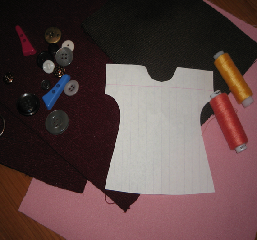 Приложение 4БУКВОМИКСЕРДиагностика сформированности знаний по теме «Материаловедение»
- В мой БУКВОМИКСЕР попали слова, обозначающие свойства тканей. Попробуйте переставить буквы,  прочитать эти термины и дать им определение. ьтсончорп ьтсомеанимс ьтсомеурипард ьтсомеапысо еинежьлоксКлассТемы уроковКол-во часовВиды самостоятельных работВиды само-контроля5Физиология питания    2Выполнение домашних работ: подготовка докладов к следующему уроку «Блюда из сырых и вареных овощей»Блюда из сырых и вареных овощей    4Доклады учащихся: Пищевая ценность овощейСамостоятельная работа с учебником: составление алгоритма первичной обработки овощейДомашнее задание: подобрать рисунки с различными вариантами оформления салатовПрезентация различных вариантов оформления овощейГрупповая работа: приготовление салатовЗащита блюда каждой группой, дегустацияДомашнее задание: подготовка докладов по теме «Блюда из яицИнструк-ционные картыБлюда из яиц   1Доклады учащихся: Значение яиц в питании человекаРабота с опорными схемами: технология приготовления омлета с зеленым лукомДомашнее задание: подготовить рецепты различных видов бутербродовОпорные схемыБутерброды, горячие напитки    1Мультимедийная презентация: виды бутербродов; виды горячих напитковПрактическая работа в подгруппах: приготовление разных видов бутербродов и напитковДомашнее задание: изучить различные варианты складывания салфеток и представить в форме рефератаКарты текущего само-контроляСервировка стола к завтраку    1Защита рефератов «Способы складывания салфеток» (показ)Домашнее задание: способы приготовления и хранения запасовЗаготовка продуктов    2Доклады учащихся: способы хранения запасовПрактическая работа с использованием инструкционных карт: Получение крахмала из картофеля или недозрелых яблокВыполнение итоговой творческой работы (проекта) по разделуИнструк-ционные картыУрок закрепления знаний по разделу «Кули-нария»   2Защита творческих работ (проектов)Итого часов   13              «роли»                        Фамилия, имяДизайнер - основной выступающийДизайнер (ы) –дополняющие выступлениеРуководитель группы (далее - эксперт)